Pada hari  Sa   btu  ,  30  Maret 2012 telah dilaksanakan pra ujian Skripsi/Tugas Akhir  untuk :NAMA		: ………………………………………………………………………….PRODI		: ………………………………………………………………………….NPM			: ………………………………………………………………………….Dengan judul	: …………………………………………………………………………. …………………………………………………………………………. …………………………………………………………………………. …………………………………………………………………………. Hal - hal yang  perlu dicatat dalam berita acara ini selama pra ujian tugas akhir berlangsung : …………………………………………………………………………………………………… …………………………………………………………………………………………………..……………………………………………………………………………………………………………………………………………………………………………………………………………………………………………………………………………………………………………………………………………….…………………………………………………………………………………………………………………………………………………………………Demikian berita acara ini dibuat sesuai dengan kondisi yang sebenarnya.Malang, 15  Mare     t Mengetahui, Pembimbing I,							    ..............................	1. Nama		: ………………………………………………………………………….2. NPM		: ………………………………………………………………………….3. Prodi		: ………………………………………………………………………….4. Judul Skripsi/TA	: ………………………………………………………………………….			  ………………………………………………………………………….			  ………………………………………………………………………….5. Kelengkapan	: NB. Berkas dikumpulkan di Staff Prodi TI dengan Map merah disertai dengan label Nama, NPM, dan Judul Skripsi/TA. (4 Map yang terdiri: 1 untuk kelengkapan dan 3 map untuk laporan Skripsi)Malang, ....................................................Menyetujui,Kaprodi SI								----------------------------------------				Keterangan/catatan Pembimbing 1: ………………………………………………………………………………………………SURAT PERSETUJUAN UJIAN SKRIPSIYang bertanda tangan di bawah ini : Dosen Pembimbing I 		: ....................................................................................................Dosen Pembimbing II 	: ....................................................................................................Menyatakan bahwa : Nama Mahasiwa 		: ....................................................................................................NIM 				: ....................................................................................................Judul Skripsi 			: ..........................................................................................................................................................................................................Benar-benar telah melaksanakan bimbingan skripsi dan telah menyelesaikan penulisan skripsi pada tanggal …......tgl/bln/thn........., sehingga yang bersangkutan layak untuk mengikuti ujian skripsi.Demikian pernyataan ini kami buat.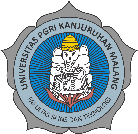 SIDOKUMEN PENDUKUNGKode Dokumen     : F03.TA.05                          Tgl. Terbit             :	 04 Januari 2014Revisi                    : 0Halaman                : 1 dari 1SIBERITA ACARAPRA UJIAN SKRIPSI /TUGAS AKHIRKode Dokumen     : F03.TA.05                          Tgl. Terbit             :	 04 Januari 2014Revisi                    : 0Halaman                : 1 dari 1SIDOKUMEN PENDUKUNGKode Dokumen    : F03.RM.019                         Tgl. Terbit            :	 25 Desember 2020Revisi                   : 0Halaman               : 1 dari 1SIFORMULIR PENDAFTARAN UJIAN SKRIPSI/TA PRODI SISTEM INFORMASIFAKULTAS SAINS DAN TEKNOLOGIKode Dokumen    : F03.RM.019                         Tgl. Terbit            :	 25 Desember 2020Revisi                   : 0Halaman               : 1 dari 1NOKEBENARAN DATAVERIVIKASIPETUGAS1Menyerahkan Transkrip sementara / PHB 2SKS lulus minimal 144 SKS 3Menyerahkan Foto copy pembayaran dan Berita Acara PKL 2 4Menyerahkan Fotocopy Pembayaran Skripsi/Tugas Akhir5Menyerahkan form konsultasi bimbingan Skripsi/Tugas Akhir6Meyerahkan foto copy laporan Skripsi//Tugas Akhir sebanyak 3 Jilid7Menyerahkan Soft file dan Hard Poster Skripsi (Ukuran A2)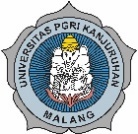 FSTDOKUMEN PENDUKUNGKESEDIAAN UJIAN SKRIPSIKode Dokumen    : F03.RM.018                         Tgl. Terbit            :	 19 September 2016Revisi                   : 0Halaman               : 1 dari 1Malang,....tgl/bln/thn..........Pembimbing I(..................Nama................)Pembimbing II(..................Nama................)Mahasiswa(..................Nama................)NIK :NIK :NIM :